TERCER FESTIVAL DE LA CANCIÓN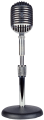 UNIVERSIDAD DE PAMPLONASEDE PRINCIPALREGLAMENTOEl presente reglamento se establece con el objeto de dar a conocer las bases y parámetros técnicos, musicales y organizativos que regirán EL TERCER FESTIVAL  DE LA CANCIÓN, UNIVERSIDAD DE PAMPLONANuestro objetivo primordial es estrechar los lazos de amistad entre los diferentes estamentos de nuestra universidad, el intercambio de experiencias, talento y conocimientos que nos permita fortalecer la identidad y el sentido de pertenencia.TITULO 1º ORGANIZACIÓNArtículo 1.  La organización, dirección y coordinación general del evento estará a cargo de la oficina del Centro de Bienestar Universitario y particularmente en el Área de Cultura.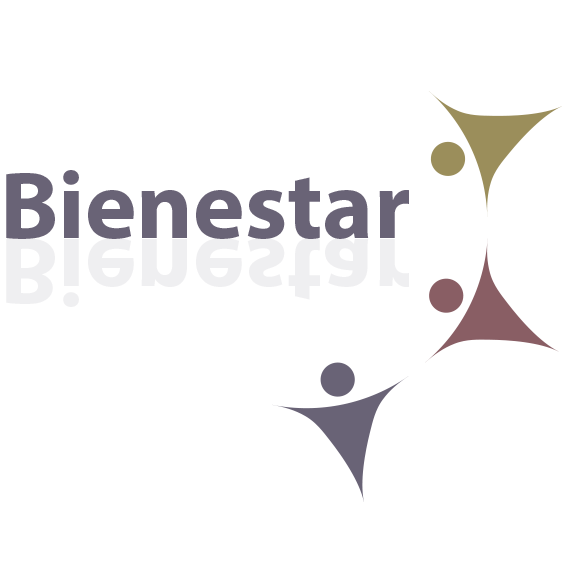 TITULO 2ª LUGAR Y FECHA DE REALIZACIÓN DEL FESTIVALArtículo 2.  El encuentro se realizará el día martes 15 de mayo                    Teatro Jáuregui a las 7:00 p.m. TITULO 3º CARACTERÍSTICAS PARTICIPANTESArtículo 3. Podrán participar en el encuentro, aquellas personas de naturaleza aficionada, empíricas y/o académicas, docentes, administrativos, estudiantes, egresados y jubilados de la Universidad de Pamplona. Artículo 4. Categoría: La categoría será solistas de cualquier edad, género y condición.Artículo 5. El acompañamiento de los cantantes será responsabilidad de cada uno de ellos (Los participantes).  Deberán utilizar pistas de audio solamente, y deben ser entregarlas en perfectas condiciones al encargado de manejar el sonido. TITULO 4º REQUISITOS PARA LOS PARTICIPANTESArtículo 6. Los participantes deben estar vinculados a la Universidad de Pamplona, estudiantes, docentes, administrativos, egresados y jubilados. Artículo 7. El plazo de inscripciones, audición privada y presentación final para los participantes será:Fecha de inscripción: del 17 al 27 de  AbrilFecha de audición privada: Miércoles 2 de Mayo Hora:6:00 p.m. Lugar: Casona Salón Cs-209 Fecha presentación final: Martes 15 de Mayo Hora: 7:00 p.m.  Lugar: Teatro Jáuregui Artículo 8. La inscripción se realizará en la oficina  del Área de Cultura (MF 204) del Centro de Bienestar Universitario, diligenciando el formato establecido, que podrán adquirir con anterioridad en esta dependencia o descargándolo de la página web institucional www.unipamplona.edu.co El formato diligenciado debe ser enviado entre el 17 al 27  de Abril al correo culturabienestar@unipamplona.edu.coArtículo 9. Se realizará una audición privada el día Miércoles 2 de Mayo Hora: 6:00 p.m. Lugar: Casona Salón Cs-209, para determinar los participantes seleccionados a la presentación final.TITULO 5º DE LA CALIFICACIÓNArtículo 10. Los Jurados calificadores serán seleccionados por el comité organizador del evento, teniendo en cuenta su idoneidad.Artículo 11. Los elementos a tener en cuenta por los jurados calificadores a la hora de emitir su fallo serán:Medida 20%Afinación 20%Puesta en Escena 20%Interpretación 20%Acompañamiento pista de Audio 20%TITULO 6º PREMIACIÓNArtículo 12. Se premiará primero, segundo y tercer lugar.TÍTULO 7º PROGRAMAArtículo 13. Programación General del Festival.  El festival tendrá una programación que se compartirá en una charla técnica con los participantes antes del evento quienes serán citados vía mail.TITULO 8º APLICACIÓN DEL REGLAMENTOArtículo 14. El fallo final será inapelable.Artículo 15. La organización y desarrollo del EL TERCER FESTIVAL  DE LA CANCIÓN UNIVERSIDAD DE PAMPLONA, se regirá por el presente reglamento.EDGAR ALFONSO VERA GOMEZ                       LAURA MARCELA MONSALVEDirector de Bienestar Universitario  	           Líder Área de CulturaMARCO EMIRIO VILLAMIZAR GAMBOA            OSCAR GARCIA GARCIA Docente Bienestar Universitario                         Docente Bienestar UniversitarioJUAN CARLOS RIOS HIGUERADocente Bienestar Universitario